			Ansökan om bygdemedel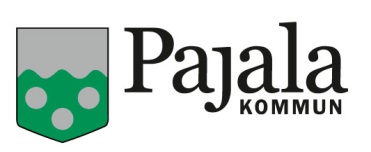 Senast 30 april 2023Aktivitet – projektbeskrivning_______________________________________________________________________________________________________________________________________________________________________________________________________________________________________________________________________________________________________________________________________________________________________________________________________________________________________________________________________________________________________________________________________________________________________________________________________________________________________________________________________________________________________________________________________________________________________________________________________________________________________________________________________________VillkorDet är endast registrerade föreningar och organisationer som får ansöka om bygdemedel vilket innebär att företag och privatpersoner inte är behöriga att söka.Föreningar/organisationer kan ansöka om medel för flera aktiviteter/investeringar men måste då fylla i en ansökan per aktivitet/investering.Föreningar/organisationer kan endast söka medel för framtida aktiviteter/investeringar vilket innebär att medel ej kan sökas retroaktivt.När en förening/organisation har blivit beviljad bygdemedel utifrån ansökan kan medlen endast gå till det ändamål som har blivit beviljat. Föreningen/organisationen redovisar i form av verksamhetsberättelse eller annan likvärdig redogörelse. Om inte detta efterföljs kan föreningen/organisationen bli återbetalningsskyldig om hela beloppet.Vid sista ansökningsdag ska ansökan vara komplett med alla de handlingar som behövs för att ansökan ska vara godkänd. De handlingar som ska vara med förutom ansökningsblanketten är ett dokument som styrker styrelsens sammansättning, ett protokollsutdrag som styrker att föreningen har beslutat att ansöka om bygdepeng aktuellt år samt ett utdrag ur patent- och registreringsverket där man klart och tydligt ser föreningens organisationsnummer samt vilka som har befogenhet att teckna avtal i föreningens/organisationens namn, s.k. firmatecknare.De som kan skicka in en ansökan är antingen firmatecknare eller av den som genom styrelsen har fått i uppdrag att göra ansökan. Om styrelsen har bestämt att utse ansvarig för sökande av bygdepeng som inte är firmatecknare ska detta klart och tydligt framgå i protokollsutdraget som bifogas ansökan. Om ovanstående villkor inte uppfylls kan kommunen återkalla beslutet och kräva tillbaka utbetalda pengar.Ort och datum ………………………………………          /       20….…..	   …………………………………………………………….	…………………………………………………………….. Sökandes underskrift	Namnförtydligande
Ansökan skickas till Pajala kommun, Bygdemedel Maevaara, 984 85 Pajala. Ansökan kan även skickas digitalt till kommun@pajala.se Ifylls av Pajala kommunKontaktuppgifterKontaktuppgifterKontaktuppgifterKontaktuppgifterKontaktuppgifterSökandeSökandeSökandeSökandeSökandePostadressPostadressPostadressPostadressPostadressPostnummerPostnummerPostortPostortPostortOrganisations-/personnummerOrganisations-/personnummerTelefonTelefonMobilE-postE-postE-postKontaktperson för projektetKontaktperson för projektetBG/PGBG/PGBG/PGBank Bank Ifylles av föreningarAntal medlemmar i föreningenAntal medlemmar i föreningenAntal medlemmar i föreningenvarav kvinnor/mänBudget för aktiviteten och/eller projektetBudget för aktiviteten och/eller projektetSpecifikationKronorSummaTillstyrkerBeloppAvslag